Opole, 2016-10-13WOF.261.12.26.2016.MPZAPYTANIE OFERTOWEna wykonanie zamówienia o wartości netto poniżej 30 000 €W niniejszym postępowaniu nie stosuje się przepisów ustawy z dnia 29 stycznia 2004 r. Prawo zamówień publicznych (Dz. U. z 2015 r., poz. 2164, z późn. zm.) na podstawie
art. 4 pkt 8 ustawy Pzp.Zamawiający:Regionalna Dyrekcja Ochrony Środowiska w Opoluul. Obrońców Stalingradu 6645-512 Opolee-mail: RDOS.opole@rdos.gov.pltel. 77 45 26 230fax. 77 45 26 231Nazwa przedmiotu zamówienia:1. Przedmiotem zamówienia jest oznakowanie obszaru Natura 2000 Zbiornik Turawski tablicami informującymi o jego nazwie.Określenie przedmiotu zamówienia:1. Przedmiotem zamówienia jest oznakowanie obszaru Natura 2000 Zbiornik Turawski, położonego w województwie opolskim, powiat opolski, Gmina Turawa, tablicami informującymi o jego nazwie.2. Zakres zamówienia obejmuje:Oznakowanie obszaru Natura 2000 Zbiornik Turawski, 8 tablicami informującymi o jego nazwie. Tablice należy wykonać zgodnie z wytycznymi określonymi w rozporządzeniu Ministra Środowiska z 10 grudnia 2004 r. w sprawie wzorów tablic (Dz. U. Nr 268, poz. 2665) oraz  posadowić w lokalizacjach, przedstawionych na poniższej mapie: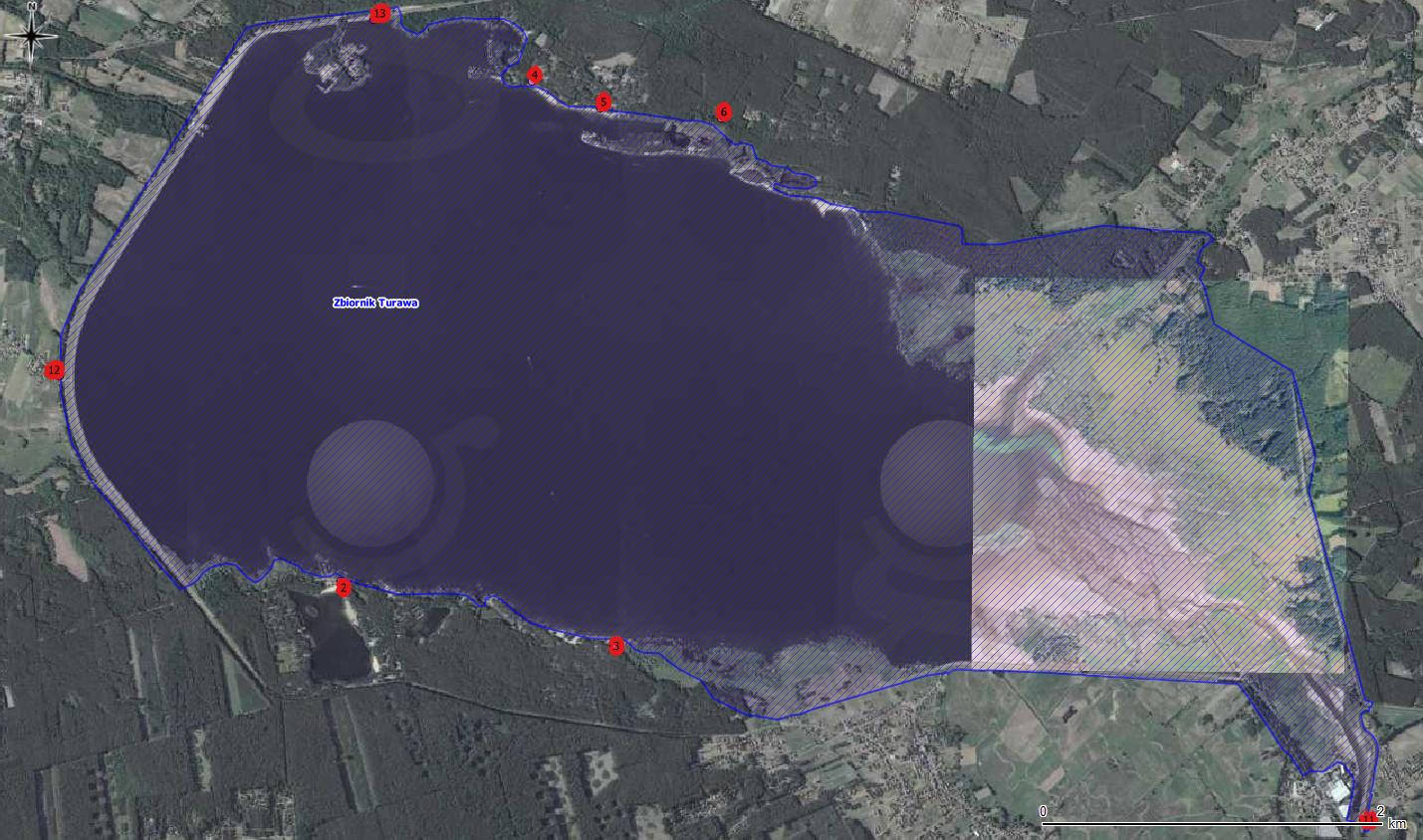 Map. 1. Poglądowa lokalizacja tablicZamawiający wskaże w terenie lokalizację każdej tablicy przed jej posadowieniem. Tablice, o których mowa w pkt 1 należy wykonać w systemie znaków drogowych z wyprofilowanej blachy ocynkowanej stalowej lub blachy aluminiowej o grubości ok. 2 mm.). Elementy graficzne tablicy należy wykonać z materiałów odpornych na warunki atmosferyczne ze szczególnym uwzględnieniem promieniowania UV.Wzór (przykład) tablicy przedstawia poniższa rycina: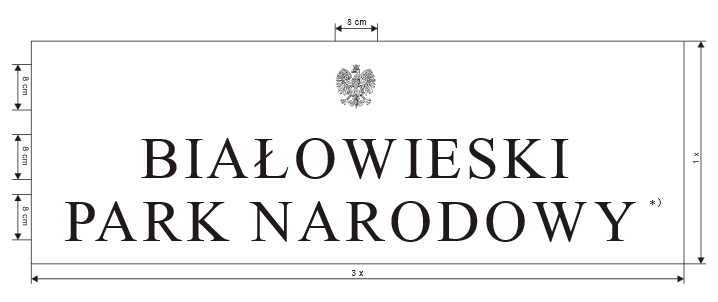 Treść tablic: ,,OBSZAR NATURA 2000 ZBIORNIK TURAWSKI”. Wykonawca winien uzyskać akceptację projektu graficznego przed wykonaniem tablic.Wykonanie konstrukcji montażowej do każdej z tablic, tj. uchwytów montażowych i słupków (po 2 słupy na tablicę) o średnicy ok. 60 mm i długości umożliwiającej montaż tablicy na wysokości min. 1,8 m. (odległość od ziemi do dolnej krawędzi tablicy). Słupki, uchwyty i śruby montażowe zabezpieczone przed korozją (ocynkowane lub malowane w kolorze szarym). Całą konstrukcję należy osadzić w gruncie i wzmocnić w zależności od warunków glebowych kamieniami, a następnie zalać betonem i przykryć warstwą maskującego gruntu.Usunięcie zniszczonych 6 tablic urzędowych, zlokalizowanych w bezpośrednim sąsiedztwie Zbiornika Turawa. Wykonawca winien przedstawić dokumenty potwierdzające przekazanie usuwanego odpadu (kserokopia karty przekazania odpadu).Wymagania:1. O udzielenie zamówienia może ubiegać się Wykonawca, który: posiada uprawnienia do wykonywania określonej działalności lub czynności, jeżeli przepisy prawa nakładają obowiązek ich posiadania, posiada wiedzę i doświadczenie oraz dysponuje odpowiednim potencjałem technicznym oraz osobami zdolnymi do wykonania zamówienia.V.	Kryteria oceny ofertZamawiający podpisze umowę z Wykonawcą, który zaoferuje najniższą cenę za wykonanie przedmiotu zamówienia.Sposób realizacji zamówienia:1.	Faktura VAT/ rachunek za wykonaną usługę zostanie wystawiona na Regionalną Dyrekcję Ochrony Środowiska w Opolu, ul. Obrońców Stalingradu 66, 45-512 Opole, NIP: 754-29-54-917. Oryginał faktury/ rachunku Wykonawca przekaże do siedziby Zamawiającego.2.	Podstawą do wystawienia faktury VAT/rachunku za wykonanie przedmiotu zamówienia jest podpisanie przez Zamawiającego protokołu odbioru przedmiotu umowy potwierdzającego wykonanie zamówienia zgodnie z umową, bez zastrzeżeń.3.	Formą płatności za wykonanie zamówienia będzie przelew na rachunek bankowy Wykonawcy z co najmniej 30 - dniowym terminem płatności wystawionym
na fakturze/ rachunku.4.	Zamawiający nie przewiduje płatności na podstawie faktur częściowych oraz wypłacania zaliczki.5.	Zamawiający nie przewiduje zmian w drodze aneksu do uzgodnionej ceny za wykonaną usługę.6.	Projekt umowy stanowi załącznik nr 2 do niniejszego zapytania ofertowego.Termin wykonania:Do 8 listopada 2016 r.Miejsce i termin składania ofert: Oferty należy dostarczyć wg załączonego formularza (załącznik nr 1) do Regionalnej Dyrekcji Ochrony Środowiska w Opolu, ul. Obrońców Stalingradu 66, 45-512 Opole, pokój 4.31 A, lub wysłać na adres: RDOS.opole@rdos.gov.pl do dnia  17 października 2016 r. Wskazanie osób upoważnionych do kontaktu z wykonawcamiZe strony Zamawiającego osobą uprawnioną do kontaktowania się z Wykonawcami jest przedstawiciel Zamawiającego: Małgorzata Pach, tel. 77 45 26 248, e-mail: Malgorzata.Pach.opole@rdos.gov.pl Zamawiającemu przysługuje prawo do odwołania zapytania ofertowego bez podania przyczyny.Załączniki:1. formularz ofertowy2. wzór umowy  Załącznik Nr 1WOF.261.12.26.2016.MPFormularz ofertowydot. oznakowania obszaru Natura 2000 Zbiornik Turawski tablicami informującymi o jego nazwie.Wykonawca: (nazwa, adres, NIP, REGON, nr telefonu, e-mail)Nazwa:		……………………………………………………...…….…………………Adres: NIP:	……………………………………………………...…….…………………REGON:		……………………………………………………...…….…………………Nr telefonu:	……………………………………………………...…….…………………Adres e-mail:	……………………………………………………...…….…………………Po zapoznaniu się z przedmiotem zamówienia, oferuję jego wykonanie zgodnie z wymogami Zamawiającego za kwotę ryczałtową brutto: ……..…….…….. zł (słownie:……………..………………………….……..….).Oświadczam, że posiadam niezbędną do wykonania zamówienia wiedzę
i doświadczenie oraz dysponuję odpowiednim potencjałem technicznym oraz osobami zdolnymi do wykonania zamówienia.Oświadczam, że zapoznałem się z istotnymi warunkami umowy i akceptuję je bez zastrzeżeń. ………………………….miejscowość, data							………………………………………………								     /podpis Wykonawcy/Załącznik nr 2WOF.261.12.26.2016.MPIstotne postanowienia umowy / Wzór umowyZawarta w dniu ……………… 2016 roku w Opolu pomiędzy:Regionalną Dyrekcją Ochrony Środowiska w Opolu, ul. Obrońców Stalingradu 66, 45-512 Opole, NIP 754 29 549 17, REGON 160221317, zwaną dalej "Zamawiającym", reprezentowaną przez:1) Panią Alicję Majewską - Regionalnego Dyrektora Ochrony Środowiska w Opolua……………….., z siedzibą w ……………….. przy ul. ………………..wpisaną do Krajowego Rejestru Sądowego pod Nr ……………….., NIP ……………….. REGON ……………….., zwanego dalej "Wykonawcą" reprezentowaną przez:1) ………………..została zawarta umowa następującej treści:§ 1 Przedmiotem niniejszej umowy jest oznakowania opolskiego obszaru Natura 2000 Zbiornik Turawski tablicami informującymi o jego nazwie, zgodnie z opisem przedmiotu zamówienia określonym w rozpoznaniu cenowym, który stanowi załącznik do umowy.§ 2Wykonawca zobowiązuje się wykonać określony w § 1 przedmiot umowy w terminie do 
8 listopada 2016 r.§ 3 Wykonawca za zrealizowanie całości zamówienia objętego niniejszą umową otrzyma wynagrodzenie w wysokości brutto: ………………..zł (słownie złotych: ……………………..…).Na wynagrodzenie, o którym mowa w ust. 1, składają się wszystkie koszty związane 
z realizacją pełnego zakresu przedmiotu zamówienia. Podana kwota jest kwotą brutto (zawiera podatek VAT).Wynagrodzenie, o którym mowa w ust. 1, jest wynagrodzeniem ostatecznym i nie podlega negocjacjom. Wynagrodzenie, o którym mowa w ust. 1,  płatne będzie przelewem na podstawie prawidłowo wystawionej faktury VAT, w terminie do 30 dni od daty otrzymania prawidłowo wystawionej faktury, 
z rachunku Zamawiającego na konto Wykonawcy. Podstawą do wystawienia faktury VAT jest podpisany bez zastrzeżeń przez Zamawiającego protokół odbioru sprzętu. .§ 4 W przypadku zwłoki w realizacji przedmiotu umowy Wykonawca zapłaci Zamawiającemu karę umowną w wysokości 0,5 % wynagrodzenia brutto, o którym mowa w § 3 ust. 1, za każdy rozpoczęty dzień zwłoki.Jeżeli zwłoka w dostawie przekroczy 30 dni w stosunku do terminu określonego
w umowie, Zamawiający ma prawo wypowiedzieć umowę ze skutkiem natychmiastowym, a Wykonawca jest zobowiązany do zapłaty kary umownej w wysokości 10 % wartości wynagrodzenia brutto, o którym mowa w § 3 ust. 1 umowy.W przypadku zwłoki w usunięciu wad przedmiotu umowy, o którym mowa w § 1 ust. 1,
Wykonawca zapłaci Zamawiającemu karę umowną w wysokości 5 % wartości uszkodzonych lub niezgodnych z wzorem tablic, liczonej według wartości przedstawionej na fakturze zakupu, za każdy dzień zwłoki w usuwaniu wad.Wykonawca wyraża zgodę na potrącanie kar umownych z należnego mu wynagrodzenia.§ 5 Zmiany postanowień zawartej umowy nastąpić mogą za zgodą obu stron wyrażoną, pod rygorem nieważności, na piśmie.W sprawach nie unormowanych niniejszą umową mają zastosowanie przepisy Kodeksu Cywilnego.Wszelkie spory wynikłe na tle wykonania niniejszej umowy będą rozstrzygane przez sąd miejscowo właściwy dla siedziby Zamawiającego.§ 6 Umowę sporządzono w dwóch jednobrzmiących egzemplarzach, po jednym dla każdej ze stron.§ 7Wykonawca oświadcza, że zapoznał się z Polityką Środowiskową Regionalnej Dyrekcji Ochrony Środowiska w Opolu, dostępną pod adresem: http://opole.rdos.gov.pl/polityka-srodowiskowa 
i zobowiązuje się do jej przestrzegania w trakcie realizacji umowy.ZAMAWIAJĄCY:                                                                                             WYKONAWCA:Kryteria wyboruZnaczenieCena100 %